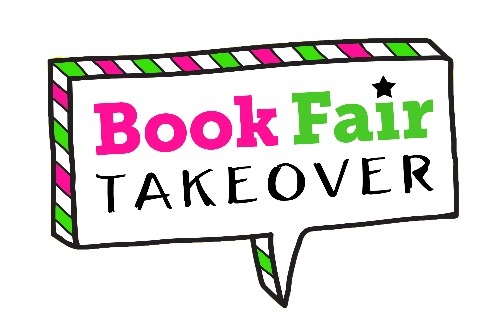 Volunteer evaluation surveyName: ___________________________________________      Date: ____________About You1. What was your job title? _________________________________________________2. List three things you did as part of your job:_________________________________________________________________    ______________________________________________________________________________________________________________________________________    ______________________________________________________________________________________________________________________________________    _____________________________________________________________________3. Give an example of how you were able to use your initiative during your work:__________________________________________________________________________________________________________________________________________4. Give an example of how you solved a problem during your work:__________________________________________________________________________________________________________________________________________5. How effective do you think you were at your job? (Circle the best answer)Very effective		Sometimes effective		Not very effective6. Score how much effort you put into your job, with 1 being very little effort and 5 being a lot of effort: 1		2		3		4		5 7. Were there any things you could have done differently/better?__________________________________________________________________________________________________________________________________________8. Score how well you think you worked as part of a team, with 1 being ‘not very well’ and 5 being ‘very well’:1		2		3		4		5 9. What did you learn from experiences from working at the Book Fair?__________________________________________________________________________________________________________________________________________10. Did you enjoy working as part of Book Fair Takeover? (Circle your answer)Yes			No11. Would you recommend the experience to other pupils?Yes			NoAbout your team12. Score how well you think the team worked together, with 1 being ‘not very well’ and 5 being ‘very well’:1		2		3		4		5 13. Was there anyone who you think performed outstandingly well during the project? If so, give their name and your reasons below.__________________________________________________________________________________________________________________________________________14. Was there anyone who you think didn’t put much effort into their job? If so, give your reasons below.__________________________________________________________________________________________________________________________________________15. How effective do you think the leadership was?  Very effective		Sometimes effective		Not very effective16. If your team had a manager or managers, do you think it helped you to do your job better? Please give your reasons below.__________________________________________________________________________________________________________________________________________17. Did you have any setbacks or problems with running the Book Fair as an enterprise project? Please give your reasons below.__________________________________________________________________________________________________________________________________________18. Overall, how successful do you think the project was?Very successful	Moderately successful	Not successfulPlease give your reasons below.__________________________________________________________________________________________________________________________________________Thank you for completing the evaluation survey!